尼希米記生命讀經第一篇　介言及在尼希米的帶領下重建耶路撒冷城牆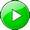 讀經：尼希米記一至七章。我們從本篇信息開始尼希米記生命讀經。壹　介言一　尼希米記是重建耶路撒冷城牆的歷史以斯拉記所載的歷史，乃是關於以色列人從被擄歸回，以及重建神的殿，作為神選民中間照著祂的經綸，為著祂在地上見證之恢復的開始；尼希米記所載的歷史，乃是關於重建耶路撒冷的城牆，作為神選民中間祂見證之恢復的繼續，以完成祂的經綸。二　作者本書作者是尼希米，他的名意思是『耶和華的安慰』。他是王的酒政。（一１１下。）全書記載尼希米在受試煉和仇敵攻擊時，信靠神作他的安慰。三　時間本書內容涵蓋的時期約為十二年，從主前四四六年至主前四三四年。四　內容本書內容是重建以色列仇敵所毀壞的耶路撒冷城牆，並更進一步恢復以色列人向神的事奉與敬拜。在這些信息中，我要用『構成』這辭包括事奉與敬拜這兩件事。事奉加上敬拜等於構成。五　重點尼希米記的重點是：耶路撒冷城是城內之神殿的守衛和保護。這表徵神的家（殿）作為祂在地上的居所和家，需要祂的國得以建立作為範圍，以守護祂在地上行政的權益，而完成祂的經綸。重建神的殿，豫表神恢復墮落的召會；重建耶路撒冷的城牆，豫表神恢復祂的國。神建造祂的家和建造祂的國是並行的。（太十六１８~１９。）神在地上的家需要祂的國來保護，也需要祂的國來完成神永遠的經綸。六　分段尼希米記有兩段：在尼希米的帶領下重建耶路撒冷的城牆，（一~七，）以及神選民之國的重新構成。（八~十三。）貳　在尼希米的帶領下重建耶路撒冷城牆一　關於耶路撒冷光景的報告一章一至三節是關於耶路撒冷光景的報告。照著這報告，被擄歸回的餘民，景況惡劣，大遭凌辱。（３上。）耶路撒冷的城牆拆毀，城門被火焚燒。（３下。）二　尼希米禁食祈禱尼希米在禁食禱告中，（４~１１，）首先為神的所是讚美祂，讚美神向那些愛祂，守祂誡命的人，守約施慈愛。（５。）然後他承認以色列人的罪，（６~７，）並求神記念所吩咐摩西的話，說，祂必將祂被擄的民，從天涯招聚回來，帶到祂居住的地方。（８~９。）尼希米站在神的話上，並照著神的話禱告。因此，神被祂自己的話所約束。尼希米繼續求神聽他的禱告，聽喜愛敬畏神名之人的禱告，使他亨通，在波斯王亞達薛西面前蒙恩。（１０~１１上。）三　王施恩允准尼希米在二章一至八節，我們看見王施恩允准尼希米。四　尼希米到耶路撒冷的行程，和他親身的觀察九至十六節說到尼希米到耶路撒冷的行程，和他對耶路撒冷城牆光景的親身觀察。摩押人和亞捫人的首領對尼希米為以色列人求好處，極為不悅。（１０。）摩押人和亞捫人是羅得所生之子的後裔，他們恨惡並藐視以色列人。五　重建耶路撒冷的城牆尼希米二章十七至二十節說到重建耶路撒冷的城牆。摩押人和亞捫人的首領嗤笑、藐視以色列人，問他們這樣作，是否要背叛王。（１９。）尼希米回答他們說，『天上的神必使我們亨通；我們作祂僕人的，要起來建造。你們卻在耶路撒冷無分，無權，無記念。』（２０。）這答覆指明尼希米非常進取。他不膽怯。任何膽怯的人，都無法作神的僕人。六　分段依次建造城牆的記載三章是以色列眾人同祭司和利未人分段依次建造城牆的記載。七　仇敵的破壞四章描述仇敵的破壞。１　仇敵發怒仇敵發怒，大大惱恨，嗤笑猶大人，藐視他們的建造。（１~３。）２　尼希米信靠神尼希米信靠神，禱告神使他們的毀謗歸於他們自己；這樣，猶大人修造城牆；城牆就都連絡，高至一半，因為他們專心作工。（４~６。）今天無論我們多麼受譏誚並藐視，我們都該有心建造，也該進取。３　仇敵因為修造的工作正在進行，就甚惱怒仇敵因為修造的工作正在進行，就甚惱怒；他們同謀要來攻擊耶路撒冷。（７~８。）４　猶大人禱告他們的神，派人守望，防備仇敵猶大人禱告他們的神，在尼希米的指示和指揮下派人守望，晝夜防備，豫備好用兵器爭戰，因為尼希米鼓勵他們，指示他們要記念大而可畏的主，並要為他們的家人爭戰；尼希米的僕人一半作工，一半拿兵器，豫備好爭戰。修造城牆的，扛抬重物的，都一手作工，一手拿兵器。有一人站在尼希米身旁吹號，聚集他們爭戰，信靠他們的神必為他們爭戰。這指明尼希米作總司令，領頭守望。這樣，他們勞苦作工，一半拿槍，從天亮直到星宿出現；尼希米和他的弟兄與僕人，並跟從的護兵，都不脫衣服，各人右手帶著兵器。（９~２３。）一面，以色列人豫備好爭戰，另一面，他們信靠神要為他們爭戰。在這事上他們也是進取的。膽怯的人也許說，神既為我們爭戰，我們就不需要作甚麼。但實在說來，神要幫助那些幫助自己的人。你若不幫助自己，神就不會幫助你。照著歷史，神不幫助膽怯的人。從神得著幫助的人，乃是進取的人。八　內部問題的解決五章與解決內部的問題有關。常常我們在外面爭戰的時候，也有內部的問題。１　百姓埋怨百姓埋怨貴胄和官長向他們取利。（１~５。）２　尼希米的斥責和決斷六至十三節告訴我們尼希米的斥責和決斷。他招聚大會攻擊貴胄和官長，告訴他們，他們行事不敬畏他們的神，因為他們的仇敵外邦人毀謗他們。（７~９。）他們該敬畏神，因為外邦人毀謗並反對他們。尼希米、他的弟兄和他的僕人，設立榜樣，免利將銀錢糧食借給百姓；他吩咐貴胄和官長這樣免去利息。（１０~１１。）貴胄和官長答應說，他們必照尼希米的話行。尼希米就召了祭司來，叫眾人起誓，嚴嚴的警告他們說，凡不成就這應許的，神必抖他離開自己的家和產業。（１２~１３上。）會眾說，『阿們，』又讚美耶和華，照著所應許的去行。（１３下。）３　尼希米的好榜樣在十四至十九節，我們看見尼希米的好榜樣。ａ　沒有喫省長的俸祿尼希米與他弟兄因敬畏神，十二年之久沒有喫省長的俸祿。（１４~１５。）ｂ　他恆心修造城牆尼希米恆心修造城牆。他和他的弟兄，並眾僕人，聚集在那裏作工，並沒有置買田地。這就是說，他們沒有接受任何一種報酬。反而他在席上豐盛的供養一百五十個猶大平民和官長，此外還有從四圍外邦中到他這裏來的猶大人；然而，他並不要省長的俸祿，因為百姓為建造服役甚重。（１６~１８。）ｃ　求神記念他為百姓所行的一切事，善待他尼希米求神記念他為百姓所行的一切事，善待他。（１９。）他有立場為此求神。這裏我們該留意，省長尼希米在王的地位上，在重建耶路撒冷的城牆，以完成神經綸的事上，居心純全，不自私，不尋求自己的利益，也不像諸王（包括大衛）一樣放縱性慾。所以他有資格享受神向祂選民所應許之美地最高的分，就是君王的職分。他沒有只顧自己，反而餧養別人，目的是為建造城牆。在人類歷史中，他可能是惟一這樣行的國家首領。結果，他就為神所用。九　仇敵進一步的破壞尼希米六章一至十四節描述仇敵進一步的破壞。首先，他們假裝妥協，要密謀殺害尼希米；（１~４；）又毀謗、威嚇，使他們的手軟弱，不能作工；但尼希米禱告神：『求你堅固我的手！』（５~９。）最終，仇敵藉著假的男女申言者的叛逆，要使尼希米犯罪，使他們有藉口，好傳揚惡言毀謗他；但尼希米禱告神，求神記念他們所行的這些事。（１０~１４。）十　建造完工六章十五節至七章四節是建造完工的記載。建造於以祿月二十五日完工，共五十二天。（六１５。）一切仇敵，四圍的外邦人，都懼怕，在自己眼中顯為低微，知道這工完成，是得神的幫助。（１６。）十七至十九節說到多比雅的威脅；他與猶大人因通婚而有了關聯。在七章一至四節，尼希米派他的弟兄哈拿尼和城堡的指揮哈拿尼雅，管理耶路撒冷。（１~４。）哈拿尼雅是『忠信的，又敬畏神過於眾人』。（２。）最後，神感動尼希米的心，要照家譜登記被擄歸回的人，使耶路撒冷人口加增。（七５~７３，參拉二１~７０。）尼希米從神得著幫助，在重建耶路撒冷城牆上大大成功。今天我們，尤其是眾召會中領頭的人，思想他的榜樣，的確是值得的。第二篇　尼希米的進取讀經：尼希米記一章一節至二章八節，十七至二十節。在本篇信息中，我們要來看尼希米的進取，以及今天我們在主的恢復裏需要有正確的進取。與神殿和神國有關之工作的三段以斯拉記和尼希米記描述被擄之人從巴比倫歸回耶路撒冷，為神的殿和神的國重建聖殿，並修復城牆。神要在地上得著殿和國，需要三段工作。首先，需要一些被擄的人從巴比倫歸回耶路撒冷，奠立根基以形成國。這需要有力的政府，有力的行政管理。第二，需要教導和教育，將神子民帶進照著神的文化中。這樣的文化不是埃及那一類，不是巴比倫那一類，也不是迦南那一類，乃是神那一類，彰顯神的文化。這樣的文化需要許多教育。第三，需要生機的構成國。這段工作與神子民的構成有關。『構成』（constitution）一辭有多重的意義。照著一般的觀念，這辭是指有關國家構成的一種文件，例如美國的憲法。這種對構成的領會太狹窄了。在我們的用法裏，構成是指有多種元素的生機體。倘若一國的政府不但有組織的構成，也有生機的構成，那個政府就不會沒有生命，反而是活而生機的。所羅巴伯的領導以色列人被擄到巴比倫七十年滿的時候，那位無所不能、主宰一切的神隱藏的運行著，又公開的激動古列王，釋放以色列的俘虜歸回本地，建造神的殿。（拉一１~４。）古列王也將神殿的器皿拿出來；這些器皿是尼布甲尼撒從耶路撒冷掠來，放在自己神廟中的。（７。）古列王將這些器皿歸還到耶路撒冷。（１１。）這次從被擄中歸回，是在大衛王室後裔所羅巴伯的君王領導之下。（二１~２。）我們若仔細研讀聖經裏關於他的記載，會看見他是位剛強的省長，在管理百姓上非常能幹。以斯拉的領導後來，在祭司家族後裔以斯拉的祭司領導之下，有第二次從被擄中歸回。以斯拉在波斯不是地位崇高的官長，他乃是通達摩西律法的祭司和經學家。（七６。）雖然他在波斯那裏沒有任何地位，但他在向波斯王請願時是放膽、剛強並進取的。王允准他一切的請求，作了以斯拉所求的每件事。這次請願不是神發起的，乃是以斯拉發起的。身為這事的發起人，以斯拉信靠神，並與神是一。他通達神的話，也認識神的心、神的心願和神的經綸。因著這一切，他在王面前就有絕佳的性格和名聲。以斯拉在王眼中若沒有這樣的地位，王就不會授權他設立士師和審判官。（２５。）尼希米的領導哈迦利亞的兒子尼希米，不是王的謀士，也不是軍隊的元帥。他只不過是一個酒政，以酒侍候王的人。但在他的生活和行為上，他必定建立起一種美好的情形，贏得王的敬重。尼希米素來在王面前沒有愁容。（尼二１。）有一天王對他說，『你既沒有病，為甚麼面帶愁容？這不是別的，必是你心中愁煩。』（２。）尼希米是進取的人，就抓住這機會說，『願王萬歲！我列祖墳墓所在的那城荒涼，城門被火焚燒，我豈能面無愁容麼？』（３。）王問他要求甚麼，尼希米求王差遣他往猶大，他好重新建造他列祖的城。（５。）尼希米繼續求王給他詔書，通知省長，准他經過。他又求王賜詔書，通知管理王園林的亞薩，使他供給木料。（７~８。）王允准了尼希米一切所求的。尼希米在自願接受負擔上的進取聖經沒有告訴我們，尼希米被神激動。按照一章一至二節，尼希米問他的一個弟兄，和幾個從猶大來的人，關於那些從被擄逃脫歸回的猶大人，和耶路撒冷的光景。他們告訴他，百姓景況惡劣，大遭凌辱，並且耶路撒冷的城牆拆毀，城門被火焚燒。（３。）尼希米聽見這報告，就哭泣、悲哀、禁食、祈禱。（４。）他沒有召聚禱告聚會，他也沒有要求報告的人為這景況禱告。他乃是自己帶著真正的負擔去禱告。原則上，歷世紀在主的恢復裏，一直有這三段－行政、教育和構成。有些人被主激動興起，有些人自動起來。有些人身居高位，有些人平凡無奇。但所有的人都必須在性格上放膽、剛強、並且進取。歷史上凡被神用的人，都是進取的人。例如，保羅和路德馬丁非常進取。倪弟兄亦然，他雖然文雅，卻非常進取。尼希米的確是進取的人。就一面說，他的自願不是向著神，乃是向著他的負擔。他有負擔重建耶路撒冷的城牆，他的進取就為神大用。今天在主的恢復裏有許多美好的聖徒，但我們缺乏進取心。我們中間若有五千人是進取的，世界就會翻轉過來。各大洲若有七百位進取的人，在完成神經綸的事上，就會大有成就。我們讀尼希米記時，需要留意尼希米的進取。雖然他是平民和王的僕人，他卻很進取，自願向著神，並向著建造城有負擔。他在使王知道他的請求上，也是進取的。王問他為何面帶愁容，他就放膽、進取的對王說到他為耶路撒冷城的負擔。我們看見主話中的這點是很重要的。天然的美德和性能被帶到十字架上，好被帶進復活裏現在我們需要思想在舊約的豫表裏，並在新約豫表的應驗裏一件很有意義的事。在豫表裏，許多人照著他們天然的性能和天然的美德，暫時為神所用，這有屬靈的含意。這事的例子是尼希米和他的進取，就是他屬人行為上的美德。在豫表裏，天然的事物暫時為神所用，而在新約豫表的應驗裏，一切天然的美德和性能都該被帶到十字架上。牠們需要被置於十字架，並被除去。我們中間許多人以為，將某樣事物置於十字架，意思是將那樣東西帶到盡頭。就一面說，這是正確的。然而，照著基督十字架真正的意義，十字架的意思不僅僅是那樣事物被帶到盡頭，乃是天然的事物被除去，好被帶到復活裏。基督的十字架將一切天然的事物帶到死與埋葬。但照著聖經，埋葬之後是復活。所以埋葬是復活的門檻。凡被埋葬的，都必復活。照著約翰十二章二十四節，一粒麥子落在地裏死了，並且被埋葬。但這不是結束。埋葬以後，有東西會在復活裏出來。摩西的例子我們可來看摩西的例子。我信摩西有很強的性格，他在天然的構成上甚至比尼希米更進取。摩西四十歲的時候積極進取，自願要拯救以色列人脫離埃及王法老的手，但神進來限制他，讓他失敗、失望。於是摩西被『埋葬』在曠野四十年。至終，使人復活的神纔進來，使摩西復活。（出三２~６。）彼得的例子神造我們，在我們天然的構成上賜給了某些美德和性能。馬太二十五章十五節告訴我們，『銀子』的賜給是照我們『各人的才幹』，就是我們天然的才能，這是由神的創造和我們的學習所構成。這才幹需要被除去，然後纔被帶到復活裏。這是所有能幹、有才幹之人的經歷，例如保羅和彼得。彼得曾留在『墳墓』裏三年半。每當他從墳墓爬出來，主耶穌就差他回到墳墓去。在主被出賣的晚上，彼得十分放膽、進取，對主說，『我就是必須和你同死，也絕不會否認你。』（可十四３１。）彼得接著說，別人會棄絕主，但他絕不會這樣作。何等放膽！何等進取！但主是對彼得說，『我實在告訴你，就在今天夜裏，雞叫兩遍以前，你要三次否認我。』（３０。）彼得再次被置於十字架並被埋葬。進入復活我們天然的性能、天然的才幹、天然的美德若不被除去，就會造成許多難處，並成為大錯的根源。但我們若讓我們天然的性能、才幹和美德被帶到十字架上治死，我們就必復活。然後在復活裏，我們的性能、才幹和美德，會比在天然生命裏強上許多倍。這些東西仍是我們的，卻經過了死與埋葬，現今在復活裏。這就是說，我們自己，同我們的性能、才幹和美德，都進入了復活。我們繼續存在，但我們同我們天然的才幹，已被帶進復活裏。復活的實際是那靈，而那靈是終極完成的三一神。所以，復活是終極完成的三一神。我們天然的性能、才幹和美德，需要藉著死與埋葬，從我們天然的生命遷到終極完成的三一神裏。我們在自己裏面是天然的，但我們從自己遷到那是復活的神裏面，我們就進入復活。重要的原則這是解釋豫表及其應驗非常重要的原則。我們若不應用這原則，一切未受釘十字架察驗的天然性能、才幹和美德，在我們中間就會像『野獸』一樣。這是許多能幹的人進入這恢復，只停留一時的情形。他們至終領悟，在恢復裏，沒有地方使用他們天然的性能和才幹。因此，他們離開這恢復，另去別處為自己形成一個工作。他們不願接受釘十字架和埋葬，好被帶進復活裏。他們無法接受十字架。這就是為甚麼某些能幹的人進入這恢復，卻沒有留下的原因。神需要受過高等教育的人。祂需要像摩西這樣的人，『在埃及人的一切智慧上受了訓練。』（徒七２２。）摩西若不是受過教育的人，神就不會使用他頒賜律法。然而，我們不該信靠我們天然的智慧或教育；信靠這樣的事物是冒險的。我們需要與神是一。我們若與神是一，就會將我們天然的智慧和教育置於十字架。我們越這樣作，就越在復活裏。將我們天然才幹的『種子』種在地裏，絕不是損失。我們撒種，雖然暫時失去種子，但至終必有在復活裏的收成。尼希米在復活裏的生活尼希米是個不活在天然的人裏，卻活在復活裏的人。他是進取的，但他的進取伴隨著其他特徵。首先，他愛神。關於這點沒有疑問。他生在被擄中，且被立為王的酒政，但他愛神。他也愛聖地（表徵基督）、聖殿（表徵召會）和聖城（表徵神的國）。他愛神，並且在豫表裏，他愛基督、召會和國度。尼希米這位愛神的人，也是個接觸神的人。聖經多次告訴我們，尼希米禱告神。（尼一４，二４下，四４~５，９。）不但如此，尼希米信靠神，甚至與神是一。在尼希米自己裏面，他的進取是天然的，但在神裏面，他的進取是在復活裏。尼希米是進取的人；他愛神、聖地、聖殿和聖城，他接觸神，與神交通，信靠神，並與神是一。結果，他成為神的代表。我們需要清楚這點，好照著那靈所賜的洞察力，領會豫表內裏的意義。第三篇　神選民之國的重新構成（一）讀經：尼希米記八至十章。神選民之國的重新構成在本篇信息中，我們要開始來看神選民之國的重新構成。（尼八~十三。）一　藉著回到神的律法，就是祂的話，而回到神面前我們要被重新構成，需要藉著回到神的律法，就是祂的話，而回到神面前。（八。）墮落的人要回到神面前，就必須回到神的話。沒有人不回到神的話，而能回到神面前。神的話將我們重新構成。我們都有自己的個性和習慣性的行為，但神能藉著祂的話將我們重新構成。這就是我們需要讀聖經的原因。神的話逐漸改變我們的心思，和我們的思想方式。神的話與那靈是一。（弗六１７。）當神的話在我們裏面作工，那靈就藉著話，自然而然將神的性情同神的元素，分賜到我們這人裏面。我們甚至不知道這樣的分賜正在我們裏面進行。藉此，我們就被重新構成。那些被擄到巴比倫而歸回耶路撒冷的人，多半不是生在以色列，乃是生在巴比倫，也長在巴比倫。巴比倫的元素已作到他們裏面，構成到他們全人裏面。所以，他們返回列祖之地，成為以色列的公民後，需要被重新構成。以斯拉在這點上非常有用，因為藉著他，百姓得以用神的話被重新構成。人的構成乃是為著國的構成提供根基。正確的國不僅僅是組織，乃是構成。一國的軍隊尤其是如此。例如，美國的軍隊是用許多元素所構成；這些元素提供方法，使個別士兵重新構成為軍隊的一部分。因此，軍隊是個構成，而不僅僅是個組織。神對以色列的心意，是要在地上得著一班神聖構成的子民，作祂的見證。神的子民要作祂的見證，必須被神的話重新構成。在以斯拉和尼希米帶領之下，歸回的以色列人藉著神的話，集體的被神並以神構成為一個國，作神的見證。１　以色列眾人如同一人聚集，請以斯拉將摩西的律法書帶來讀給他們聽照著尼希米八章一至八節，以色列眾人如同一人聚集在水門，請以斯拉將摩西的律法書帶來讀給他們聽。以斯拉就這樣行，稱頌耶和華至大的神，眾民都舉手應聲說，『阿們，阿們，』就面伏於地，敬拜耶和華。這指明背叛的以色列人完全被折服，也完全被神藉摩西所說的話征服。神的話是神的靈扎實的基礎；神的靈就是神自己，將神的元素分賜到我們這人裏面，使我們被神構成。這該是我們每天親身的經歷。我們來在一起，需要更多讀神的話。我們這樣作，就是照著神聖構成的方式來在一起。我們要被重新構成，需要一再讀聖經的六十六卷書。我讀主的話超過六十五年了，我能見證，藉著每天讀主的話，我已被重新構成。每天我都更多被重新構成。２　尼希米、以斯拉和利未人，囑咐眾民要聖別那日歸耶和華他們的神省長尼希米，作祭司的經學家以斯拉，和幫助百姓明白的利未人，囑咐眾民要聖別那日歸耶和華他們的神，不要悲哀哭泣；因為眾民聽見律法書上的話都哭了。尼希米囑咐他們去喫筵席，不要憂愁，去喫滿了喜樂的筵席。百姓很難這樣作，因為他們被話語折服並征服，領悟自己是罪惡的。（９~１０上。）尼希米對他們說，『不要憂愁，因靠耶和華而得的喜樂是你們的力量。』（１０下。）於是眾民『都去喫喝，也分給人，大大快樂』。（１２。）３　族長、祭司和利未人，都聚集到以斯拉那裏，要通悉律法的話次日族長、祭司和利未人，都聚集到經學家以斯拉那裏，要通悉律法的話。（１３。）今天許多人讀聖經，但不通悉聖經。誰真正通悉聖經的話？在十三節這裏，『通悉』是指洞察其內在的意義。我們都需要得幫助，看見聖經話語內在的意義。十四至十八節告訴我們，他們見律法上寫著，耶和華吩咐以色列人要在七月節（住棚節）住在棚裏；他們就在各城和耶路撒冷宣傳報告，當上山將橄欖樹和別種樹的枝子取來搭棚。於是全會眾就這樣行，共七日，極其喜樂，以斯拉每日念神的律法書。第八日照著典章有嚴肅會。這指明他們照著完整的律法，同誡命、律例（誡命的補充）和典章（判決）作每件事。他們有了復興，並成為新的國，是藉著並用主的話構成的。二　為著已往，向神清楚的認罪，並與神立確實的約在九至十章，百姓為著已往，向神清楚的認罪，並與神立確實的約。１　以色列的後裔與一切外邦人離絕以色列的後裔與一切外邦人離絕，站著承認自己的罪，和列祖的罪孽，並且念耶和華的律法書。（九１~４。）２　讚美神是獨一的神他們讚美神是獨一的神，祂造了天上的天、地、海、和海中所有的；祂曾揀選亞伯拉罕，領他出迦勒底，與他立約，應許把迦南地賜給他和他的後裔。（５~８。）他們這樣認識神，也這樣讚美祂。３　數算神為他們列祖所施的一切恩接著，他們數算神為他們列祖所施的一切恩；儘管他們行事狂傲，硬著頸項不聽從神的誡命，神仍領他們出埃及，經過曠野進入美地，將祂的律法賜給他們。（９~２５。）甚麼能對付我們行事狂傲、硬著頸項不聽從神的誡命？惟有神的話能對付這些醜惡的事。神的話能廢除我們的狂傲，折服我們的強項，並使我們聽從神的誡命。４　進一步承認他們的不順從，竟然背叛此後，他們進一步承認他們的不順從，竟然背叛。（２６~３７。）他們承認硬著頸項，扭轉倔強的肩頭，將神的律法丟在背後，殺害祂的申言者。因此，他們惹神忿怒，將他們的美地交給列國壓迫，使他們被擄到外邦之地。結果，從亞述列王的時候直到那時，他們一直遭遇苦難。５　他們立確實的約，並且寫定因這一切的事，他們立確實的約，並且寫定；他們的首領、利未人和祭司，都蓋印簽名。（九３８~十２７。）６　其餘的民都發咒起誓其餘的民、祭司、利未人、守門的、歌唱的、殿役、和一切離絕鄰邦居民歸服神律法的，都發咒起誓。（十２８~３９。）他們發咒，意思是他們若不守約，會咒詛自己。他們起誓，意思是不能取消所立的約。ａ　遵行神的律法二十九至三十一節告訴我們，他們發咒起誓，必遵行神藉摩西所賜的律法，謹守遵行耶和華他們主的一切誡命、典章和律例；不將他們的女兒嫁給那地的民，也不為他們的兒子娶那民的女兒；必守安息日不作買賣，每逢第七年必不耕種。不耕種就是放棄耕種。照著神在祂律法上的典章，第七年要放棄撒種和收成，使地得著安息。然後那地本身要為貧窮和缺乏的人生長東西。這條關於第七年的律法啟示，神這位立法者滿了愛，顧到寡婦、孤兒、缺乏的人和外人。百姓也同意必不追討人欠的債。他們不強迫別人還債。所以，在第七年他們不可使用地，也不得追討人欠的債。富人必須借給窮人，窮人若無法償還，富人必不追討人欠的債。對那些不願意借給窮人的人，神有許多方法在富人和窮人中間平衡社會財富。神在祂的智慧和愛裏，平衡祂子民的財富。這事也與神選民之國的重新構成有關。ｂ　為自己定例，將地的出產獻給神為祭物不但如此，他們又為自己定例，將地的出產獻給神為祭物，並供給殿中事奉的需用。（３２~３９。）這些事都與以色列人的重新構成有關。『野』的以色列人被神聖的構成所重新構成，成為分別、特別、聖別的子民，作神在地上的見證。第四篇　神選民之國的重新構成（二）讀經：尼希米記十一至十三章。以斯拉記和尼希米記很強的含示主今日恢復的內在意義。我們不該以為舊約與我們無關。聖經分為舊約和新約兩段：第一段包含圖畫，第二段包含圖畫所表徵之事的應驗。我們對舊約的豫表若沒有內在的領會，就不容易領會神的經綸在新約裏的應驗。在本篇信息中，我們要繼續來看神選民之國的重新構成。三　安排百姓的住處，並指派利未性事奉和辦理民事的官長神選民之國的重新構成包含許多面。在尼希米十一章我們看見，這包含安排百姓的住處，並指派利未性事奉和辦理民事的官長。１　百姓的首領住在耶路撒冷百姓的首領住在聖城耶路撒冷；其餘的百姓掣籤，每十人中使一人來住在聖城耶路撒冷。凡甘心自願住在耶路撒冷的，百姓都為他們祝福。（１~２。）那時要任何人住在耶路撒冷，都是真正的重擔。因著不斷有別國侵略的威脅，很少人願意住在耶路撒冷。所以，需要藉著掣籤有些安排，不然，不會有足彀的人數住在耶路撒冷。中籤要住在耶路撒冷的人，需要遷到那裏。然而，有些人甘心自願住在耶路撒冷，百姓都為他們祝福。今天那些自願全時間的，要得著眾人的祝福。２　安排和指派的記錄三至三十六節是安排和指派的詳細記錄。四　祭司和利未人的記錄尼希米十二章一至二十六節是祭司和利未人的記錄。敬拜神是神國裏主要的事，在這事上主要事奉的人不是君王。君王不是為著敬拜神，乃是為著治理人。為著敬拜神主要事奉的人，乃是祭司同著作祭司僕人的利未人。１　同著所羅巴伯和耶書亞上來的人一至二十一節記載忠信的人；他們同著所羅巴伯和耶書亞從巴比倫上耶路撒冷去。２　在祭司約雅金的日子任職的人二十二至二十六節記載在祭司約雅金、省長尼希米、和祭司經學家以斯拉的日子任職的人。他們都住在耶路撒冷。五　為重建的城牆行告成之禮重新構成也包括為重建的城牆行告成之禮。（２７~４３。）１　眾民把各處的利未人招來眾民把各處的利未人招到耶路撒冷，要稱謝、歌唱、敲鈸、鼓瑟、彈琴，歡歡喜喜的行告成之禮。（２７~２９。）利未人主要的事奉是歌唱讚美神。今天我們在聚會中唱詩，是基本的需要。歌唱開啟天，也將我們帶到天上。每逢我們聚會的時候，都該花時間用不同的方式歌唱。２　祭司和利未人自潔行告成之禮時，祭司和利未人就自潔，也潔淨百姓，和城門、城牆。（３０。）一切都被潔淨，因他們不願將任何不潔淨的東西獻給神。３　尼希米派兩大隊人尼希米派兩大隊人稱謝神，使他們排列而行，同尼希米站在神的殿裏。（３１~４２。）４　獻大祭那日眾人獻大祭而喜樂，連婦女帶孩童也都喜樂，因為神使他們大大喜樂；耶路撒冷中的歡聲聽到遠處。（４３。）今天我們的鄰舍該知道我們是歌唱的基督徒，我們是敬拜神的人。六　指派祭司和利未人的職任，並供應他們的需要重新構成也包括指派祭司和利未人的職任，並供應他們的需要。（４４~４７。）尼希米不但將事奉的利未人和祭司帶來盡功用；他也供應他們每日的需要。在那時以前，沒有人合式的顧到這事。七　在神選民以色列身上所施行的清理尼希米十三章一至三十節上半，描述在神選民以色列身上所施行的清理。這裏有許多的潔淨。這潔淨也是神選民以色列國重新構成的一部分。１　照著律法，使一切閒雜人與以色列人離絕首先，照著律法，使一切閒雜人與以色列人離絕。（１~３。）百姓聽見亞捫人和摩押人永不可入神的會，就使一切閒雜人與以色列人離絕。２　潔淨神殿的庫房在四至九節，尼希米潔淨神殿的庫房，除去蒙派管理神殿中庫房的祭司之親戚佔據屋子的惡事。祭司以利亞實為他的親戚亞捫人多比雅，（二１０，四３，六１，）在神殿的院內豫備一間大屋子，就是從前收存素祭、乳香、器皿的。（十三５，７。）尼希米知道以利亞實為多比雅所作的惡事，就甚不悅，不願容忍那局面。他把多比雅的一切家具，從屋裏都拋出去，吩咐人潔淨這屋子。然後尼希米將神殿的器皿和素祭、乳香又搬進去。（８~９。）這事就有了徹底的潔淨。３　除去在照顧利未人需要之事上的疏忽照著十至十三節，尼希米接著除去在照顧利未人需要之事上的疏忽。他發現利未人所當得的分無人供給，就為這事斥責官長。於是猶大眾人就把五穀、新酒和油的十分之一，送入庫房。這樣，尼希米就顧到利未人一切日常的需要。４　除掉百姓對聖安息日的瀆犯尼希米也除掉百姓對聖安息日的瀆犯。（１５~２２上。）推羅人把貨物運進耶路撒冷，在安息日出售。尼希米使這瀆犯安息日的事停止。在安息日的前一日，他就吩咐人將耶路撒冷的門關鎖，不過安息日不准開放。（１９。）然後他吩咐利未人潔淨自己，來守城門，使安息日分別為聖。（２２上。）５　潔淨百姓，尤其是祭司，除去他們與外邦人婚娶的玷污在二十三至三十節上半，百姓（尤其是祭司）從他們與外邦人婚娶的玷污得潔淨。尼希米要求那些娶了亞實突、亞捫、摩押女子為妻的人，與他們的外邦妻子離絕。在這事上，他潔淨百姓，使他們離絕一切外邦人。（３０上。）八　派定祭司和利未人的職任，又派百姓獻柴和初熟的土產最後，尼希米派定祭司和利未人的職任，又派百姓按定期獻柴和初熟的土產。（３０下~３１上。）這一切安排都是一種重新構成。在尼希米的時代以前，局面是一團糟。祭司和利未人的職任不清楚，每年獻柴和獻那地初熟的土產，也沒有合式的安排。所以的確需要尼希米所完成的重新構成。在行這一切事上，尼希米求神記念他，照神的大慈愛寬容他。（十三１４，２２下，３１下。）第五篇　尼希米為著神選民之國重新構成的領導被擄歸回之人的首領是君王家族的所羅巴伯，祭司家族的以斯拉，和平民家族的尼希米。在以色列歷史上所有的首領當中，這三位是最拔尖的。尼希米是沒有地位的普通人。聖經沒有指明他的家族在社會上有崇高的地位，他也沒有高等的職業。他雖然在波斯王宮服事，但只是個家僕。尼希米雖然是沒有任何地位的平民，他卻被置於非常崇高的地位，這個地位牽連到與君王親密的接觸。尼希米是王的酒政。（尼一１１下。）尼希米在王面前擺酒，拿起酒來奉給王。（二１上。）至終，王立這位酒政為猶大省長。尼希米特別的特徵尼希米是被擄歸回之人的一位首領，他有一些特別、特殊的特徵。持有正確態度和行為的喜樂之人尼希米作王的酒政，必是喜樂、甜美的人，一直持有合宜的態度和行為。他素來在王面前沒有愁容。（１下。）尼希米若不是一個滿足王要求的喜樂之人，王不會允許他繼續作酒政。愛神和神在地上權益的人尼希米愛神，也愛神在地上關於祂經綸的權益。這權益包括美地、聖殿和耶路撒冷城，這一切都是尼希米所愛的。他雖然是平民，沒有君王或軍隊元帥那樣的地位，他卻顧到神在地上的權益。在交通中禱告接觸神的人尼希米也是一直在交通中禱告神、接觸神的人。他聽見耶路撒冷的城牆拆毀，城門被火焚燒，就哭泣、悲哀、禁食、祈禱。（一２~４。）在十一節他禱告說，『主阿，求你側耳聽你僕人的禱告，聽喜愛敬畏你名眾僕人的禱告，使你僕人現今亨通，在王面前蒙憐恤。』這裏尼希米禱告，要在王面前蒙恩。當王問及他的要求，尼希米就『默禱天上的神』。（二４。）信靠神並與神是一的人');不但如此，尼希米也是信靠神並與神是一的人。神將負擔放在他肩頭上，當他背負這些負擔時信靠神。尼希米知道，神至善的手幫助他，（８，１８，）他也求神記念他。（五１９，十三１４，３１。）這指明他信靠神並與神是一。神要得著尼希米這樣的人並不容易。他的地位和職業非常低，但他愛神和神的權益，為著神的權益禱告，在交通中接觸神，並且信靠神，與祂成為一。這些是尼希米在他與神關係上特別的特徵。全然不自私尼希米在他與百姓的關係上，全然不自私。他沒有只顧自己。即使他得著如猶大省長的崇高地位－實際上他就是代理的猶大王，代表波斯王－他也從不為自己尋求甚麼。尼希米沒有利己主義。他始終願意為百姓和國家，犧牲他所有的。他是省長，但他十二年之久沒有接受任何俸祿，因為他知道建造城牆是百姓沉重的擔子。（五１４~１８。）他不要加重他們的擔子，所以他不接受俸祿，反而供給一百五十多人每日的需要。尼希米也在那些豫備與仇敵爭戰的人當中，有分於夜間守望。（四１７~２３。）他沒有將這些事留給別人作，乃是親自參與其中。不放縱情慾聖經沒有說到尼希米的婚姻，這是相當顯著的。我信尼希米與士師和列王不同，他只有一個妻子。他沒有放縱性慾，但大衛和所羅門卻都這樣放縱。放縱性慾是大衛家腐敗的主要因素，也是大衛和他後裔失去國度的主要因素。然而，尼希米則完全不同。我信在全部六千年的人類歷史中，從來沒有像尼希米這樣的人。百姓對尼希米沒有抱怨，人人都珍賞他，感激他。我們可以說，尼希米是位傑出的長老，他是一個上好的榜樣，說出長老該如何行。我盼望今天眾召會中所有的長老都像尼希米一樣。在重新構成神選民之國的事上，尼希米到以斯拉那裏得幫助尼希米是一國的元首，治理者，但他全然沒有野心。這由他承認自己需要以斯拉的事實所指明。在重新構成國的事上，尼希米知道他不認識神的話，但以認識神的話聞名的以斯拉仍活著，所以尼希米願意到以斯拉那裏得幫助。今天許多領頭的人不願這樣尋求幫助，反而有野心要固守自己的地位，不願帶進以斯拉來幫助他們。但因為尼希米沒有野心，他就帶進以斯拉。尼希米知道，若沒有以斯拉，他就無法重新構成神的子民。為著重新構成的重新教育要重新構成神的子民，需要用神口裏所出，彰顯神的話教育他們。這就是說，要重新構成神的子民，就要將他們放在神的話裏，使他們被話浸透，藉此教育他們。以色列人在埃及至少有四百年。在那些年間，他們必定被埃及的學問所構成。然後他們被帶到巴比倫七十年。所羅巴伯、以斯拉、尼希米，都是在巴比倫人當中出生並長大的。以色列人從巴比倫歸回以後，因著通婚已經與迦南人攙雜了。因此，以色列人是被埃及、巴比倫和迦南的文化所構成。然而，他們歸回作神的見證。但由埃及、巴比倫、迦南文化所構成的子民，如何成為神的見證，神人的彰顯？這樣的子民必定不是神人。他們如何能彰顯神？要成為神的見證，神的彰顯，他們就需要在神的話上重新受教育。歸回的以色列人成為神的見證除了重新受教育以外，以色列人也需要像兒女被父母養育那樣被養育。父母不但教育兒女，也自然而然、不知不覺的將他們自己，幾乎他們全人，分賜到兒女裏面。父母將他們所是的、所想的，灌輸到兒女裏面。至終，這將他們的兒女構成與他們一樣。這是以色列人所需要的。在尼希米歸回以前，以色列國一團糟。祭司的職任不明確，也無人顧到利未人和服事的人。歌唱的人在那裏，但沒有人為他們開歌唱的路，並將他們編組成隊。尼希米在以斯拉的幫助下，將這國徹底的重新構成。這樣，以色列人成為特別的國，聖別、分別歸神、彰顯神的國。他們被神的思想、神的考量、並神的一切所是灌輸，使他們成為神的複製。藉著這種神聖的構成，人人都在生命和性情上成為神。結果，他們在地上成為神聖的國，彰顯神聖的特性。他們是個別的並團體的被重新構成，作神的見證。歸回的俘虜藉著在尼希米領導之下所進行的重新構成，至終成為神的見證。恢復的書結束於尼希米記，其中心、重要的點，乃是正確、適當的領導。在士師記，撒母耳記上、下，列王紀上、下，和歷代志上、下的領導是黑暗的，而以斯拉記和尼希米記裏的記載是光明的。以斯拉記和尼希米記題起三位首領：所羅巴伯、以斯拉和尼希米。他們都是絕佳的首領，但三者之中最好、最高的是尼希米。尼希米是人類歷史上完美的首領，上好的首領。惟有在所羅巴伯、以斯拉、尼希米這樣的人領導之下，以色列纔能重新構成為神的見證，神在地上的彰顯，與外邦列國完全不同的子民。這也豫表神今天對召會的心意。